РЕШЕНИЕ17 июня 2023 года                             	  	                              	 №56/10-5с. Верхние Татышлы             Об утверждении образца заполнения подписных листов при проведении выборов депутатов Советов сельских поселений Акбулатовский сельсовет, Аксаитовский сельсовет, Бадряшевский сельсовет, Буль-Кайпановский сельсовет, Верхнетатышлинский сельсовет, Кальмияровский сельсовет, Кальтяевский сельсовет, Кудашевский сельсовет, Курдымский сельсовет, Нижнебалтачевский сельсовет, Новотатышлинский сельсовет, Шулгановский сельсовет, Ялгыз-Наратский сельсовет муниципального района Татышлинский район Республики Башкортостан, 10 сентября 2023 годаВ соответствии с пунктом 9 статьи 26, пунктом 8.1 статьи 37, приложением №8 Федерального закона «Об основных гарантиях избирательных прав и права на участие в референдуме граждан Российской Федерации», с частью 5 статьи 24, частью 6 статьи 25 Кодекса Республики Башкортостан о выборах территориальная избирательная комиссия муниципального района Татышлинский район Республики Башкортостан решила: Утвердить образец заполнения подписного листа при проведении  выборов депутатов Советов сельских поселений Акбулатовский сельсовет, Аксаитовский сельсовет, Бадряшевский сельсовет, Буль-Кайпановский сельсовет, Верхнетатышлинский сельсовет, Кальмияровский сельсовет, Кальтяевский сельсовет, Кудашевский сельсовет, Курдымский сельсовет, Нижнебалтачевский сельсовет, Новотатышлинский сельсовет, Шулгановский сельсовет, Ялгыз-Наратский сельсовет муниципального района Татышлинский район Республики Башкортостан согласно приложению 1.Утвердить протокол об итогах сбора подписей избирателей в поддержку выдвижения кандидатов в депутаты Советов сельских поселений Акбулатовский сельсовет, Аксаитовский сельсовет, Бадряшевский сельсовет, Буль-Кайпановский сельсовет, Верхнетатышлинский сельсовет, Кальмияровский сельсовет, Кальтяевский сельсовет, Кудашевский сельсовет, Курдымский сельсовет, Нижнебалтачевский сельсовет, Новотатышлинский сельсовет, Шулгановский сельсовет, Ялгыз-Наратский сельсовет муниципального района Татышлинский район Республики Башкортостан по одномандатному избирательному округу согласно приложению 2. 2.Разместить настоящее решение на официальном сайте администрации муниципального района Татышлинский район Республики Башкортостан, на стенде территориальной избирательной комиссии.  Председатель								Р.Р. Муфтахов Секретарь									Р.М. Мухаметшин Приложение №1к решению территориальной избирательнойкомиссии муниципального района Татышлинскийрайон Республики Башкортостан                                                                                                                         от «17» июня 2023 года №56/10-5ПОДПИСНОЙ ЛИСТ   выборы депутата Совета сельского поселения Акбулатовский сельсовет муниципального района Татышлинский район Республики Башкортостан XXIX созыва по одномандатному избирательному округу № _____  Мы, нижеподписавшиеся, поддерживаем выдвижение кандидатом в депутаты Совета сельского поселения Акбулатовский сельсовет муниципального района Татышлинский район Республики Башкортостан XXIX созыва по одномандатному избирательному округу №______ ____________________________________________________________________________________________________________________________________________, (фамилия, имя, отчество выдвигаемого кандидата) родившегося "____" _________ ______ года, работающего_____________________________________________________________________________________________________,                                                           			(основное место работы или службы, занимаемая должность; в случае отсутствия основного места работы или службы - род занятий)проживающего в ___________________________________________________________________________________________________________________*.                                          (наименование субъекта Российской Федерации, район, город, иной населенный пункт, где находится место жительства кандидата)Подписной лист удостоверяю: ___________________________________________________________________________________________________________________________________________________________________________________________________________________________________________________________________ (фамилия, имя, отчество, серия, номер и дата выдачи паспорта или документа, заменяющего паспорт гражданина, с указанием наименования и кода выдавшего его органа, адрес места жительства лица, собиравшего подписи, его подпись и дата ее внесения)Кандидат в депутаты: _____________________________________________________________________________________________    				 (фамилия, имя, отчество, собственноручная подпись и дата ее внесения)*Примечание. Если у кандидата, данные которого указываются в подписном листе, имелась или имеется судимость, в подписном листе после отчества кандидата указываются сведения о судимости кандидата. Если кандидат, сведения о котором содержатся в подписном листе, в заявлении о согласии баллотироваться в соответствии с пунктом 2 статьи 33 Федерального закона "Об основных гарантиях избирательных прав и права на участие в референдуме граждан Российской Федерации" указал свою принадлежность к политической партии либо иному общественному объединению и свой статус в данной политической партии либо данном общественном объединении, сведения об этом указываются в подписном листе после сведений о месте жительства кандидата или после сведений о судимости кандидата. Подписной лист изготавливается для заполнения только с одной стороны и должен содержать пять строк для проставления подписей избирателей. Также указывается информация о признании гражданина Российской Федерации иностранными агентами, а также их материалов и сообщений на территории нашей страны в соответствии Федеральным законом от 14 июля 2022 г. №255-ФЗ «О контроле за деятельностью лиц, находящихся под иностранным влиянием»ПОДПИСНОЙ ЛИСТ   выборы депутата Совета сельского поселения Аксаитовский сельсовет муниципального района Татышлинский район Республики Башкортостан XXIX созыва по одномандатному избирательному округу № ______  Мы, нижеподписавшиеся, поддерживаем выдвижение кандидатом в депутаты Совета сельского поселения Аксаитовский сельсовет муниципального района Татышлинский район Республики Башкортостан XXIX созыва по одномандатному избирательному округу №______ ____________________________________________________________________________________________________________________________________________, (фамилия, имя, отчество выдвигаемого кандидата) родившегося "____" _________ ______ года, работающего_____________________________________________________________________________________________________,                                                           			(основное место работы или службы, занимаемая должность; в случае отсутствия основного места работы или службы - род занятий)проживающего в ___________________________________________________________________________________________________________________*.                                          (наименование субъекта Российской Федерации, район, город, иной населенный пункт, где находится место жительства кандидата)Подписной лист удостоверяю: ___________________________________________________________________________________________________________________________________________________________________________________________________________________________________________________________________ (фамилия, имя, отчество, серия, номер и дата выдачи паспорта или документа, заменяющего паспорт гражданина, с указанием наименования и кода выдавшего его органа, адрес места жительства лица, собиравшего подписи, его подпись и дата ее внесения)Кандидат в депутаты: _____________________________________________________________________________________________    				 (фамилия, имя, отчество, собственноручная подпись и дата ее внесения)*Примечание. Если у кандидата, данные которого указываются в подписном листе, имелась или имеется судимость, в подписном листе после отчества кандидата указываются сведения о судимости кандидата. Если кандидат, сведения о котором содержатся в подписном листе, в заявлении о согласии баллотироваться в соответствии с пунктом 2 статьи 33 Федерального закона "Об основных гарантиях избирательных прав и права на участие в референдуме граждан Российской Федерации" указал свою принадлежность к политической партии либо иному общественному объединению и свой статус в данной политической партии либо данном общественном объединении, сведения об этом указываются в подписном листе после сведений о месте жительства кандидата или после сведений о судимости кандидата. Подписной лист изготавливается для заполнения только с одной стороны и должен содержать пять строк для проставления подписей избирателей. Также указывается информация о признании гражданина Российской Федерации иностранными агентами, а также их материалов и сообщений на территории нашей страны в соответствии Федеральным законом от 14 июля 2022 г. №255-ФЗ «О контроле за деятельностью лиц, находящихся под иностранным влиянием»ПОДПИСНОЙ ЛИСТ   выборы депутата Совета сельского поселения Бадряшевский сельсовет муниципального района Татышлинский район Республики Башкортостан XXIX созыва по одномандатному избирательному округу № _____  Мы, нижеподписавшиеся, поддерживаем выдвижение кандидатом в депутаты Совета сельского поселения Бадряшевский сельсовет муниципального района Татышлинский район Республики Башкортостан XXIX созыва по одномандатному избирательному округу №_______ ____________________________________________________________________________________________________________________________________________, (фамилия, имя, отчество выдвигаемого кандидата) родившегося "____" _________ ______ года, работающего_____________________________________________________________________________________________________,                                                           			(основное место работы или службы, занимаемая должность; в случае отсутствия основного места работы или службы - род занятий)проживающего в ___________________________________________________________________________________________________________________*.                                          (наименование субъекта Российской Федерации, район, город, иной населенный пункт, где находится место жительства кандидата)Подписной лист удостоверяю: ___________________________________________________________________________________________________________________________________________________________________________________________________________________________________________________________________ (фамилия, имя, отчество, серия, номер и дата выдачи паспорта или документа, заменяющего паспорт гражданина, с указанием наименования и кода выдавшего его органа, адрес места жительства лица, собиравшего подписи, его подпись и дата ее внесения)Кандидат в депутаты: _____________________________________________________________________________________________    				 (фамилия, имя, отчество, собственноручная подпись и дата ее внесения)*Примечание. Если у кандидата, данные которого указываются в подписном листе, имелась или имеется судимость, в подписном листе после отчества кандидата указываются сведения о судимости кандидата. Если кандидат, сведения о котором содержатся в подписном листе, в заявлении о согласии баллотироваться в соответствии с пунктом 2 статьи 33 Федерального закона "Об основных гарантиях избирательных прав и права на участие в референдуме граждан Российской Федерации" указал свою принадлежность к политической партии либо иному общественному объединению и свой статус в данной политической партии либо данном общественном объединении, сведения об этом указываются в подписном листе после сведений о месте жительства кандидата или после сведений о судимости кандидата. Подписной лист изготавливается для заполнения только с одной стороны и должен содержать пять строк для проставления подписей избирателей. Также указывается информация о признании гражданина Российской Федерации иностранными агентами, а также их материалов и сообщений на территории нашей страны в соответствии Федеральным законом от 14 июля 2022 г. №255-ФЗ «О контроле за деятельностью лиц, находящихся под иностранным влиянием»ПОДПИСНОЙ ЛИСТ   выборы депутата Совета сельского поселения Буль-Кайпановский сельсовет муниципального района Татышлинский район Республики Башкортостан V созыва по одномандатному избирательному округу № ______  Мы, нижеподписавшиеся, поддерживаем выдвижение кандидатом в депутаты Совета сельского поселения Буль-Кайпановский сельсовет муниципального района Татышлинский район Республики Башкортостан V созыва по одномандатному избирательному округу №______ ____________________________________________________________________________________________________________________________________________, (фамилия, имя, отчество выдвигаемого кандидата) родившегося "____" _________ ______ года, работающего_____________________________________________________________________________________________________,                                                           			(основное место работы или службы, занимаемая должность; в случае отсутствия основного места работы или службы - род занятий)проживающего в ___________________________________________________________________________________________________________________*.                                          (наименование субъекта Российской Федерации, район, город, иной населенный пункт, где находится место жительства кандидата)Подписной лист удостоверяю: ___________________________________________________________________________________________________________________________________________________________________________________________________________________________________________________________________ (фамилия, имя, отчество, серия, номер и дата выдачи паспорта или документа, заменяющего паспорт гражданина, с указанием наименования и кода выдавшего его органа, адрес места жительства лица, собиравшего подписи, его подпись и дата ее внесения)Кандидат в депутаты: _____________________________________________________________________________________________    				 (фамилия, имя, отчество, собственноручная подпись и дата ее внесения)*Примечание. Если у кандидата, данные которого указываются в подписном листе, имелась или имеется судимость, в подписном листе после отчества кандидата указываются сведения о судимости кандидата. Если кандидат, сведения о котором содержатся в подписном листе, в заявлении о согласии баллотироваться в соответствии с пунктом 2 статьи 33 Федерального закона "Об основных гарантиях избирательных прав и права на участие в референдуме граждан Российской Федерации" указал свою принадлежность к политической партии либо иному общественному объединению и свой статус в данной политической партии либо данном общественном объединении, сведения об этом указываются в подписном листе после сведений о месте жительства кандидата или после сведений о судимости кандидата. Подписной лист изготавливается для заполнения только с одной стороны и должен содержать пять строк для проставления подписей избирателей. Также указывается информация о признании гражданина Российской Федерации иностранными агентами, а также их материалов и сообщений на территории нашей страны в соответствии Федеральным законом от 14 июля 2022 г. №255-ФЗ «О контроле за деятельностью лиц, находящихся под иностранным влиянием»ПОДПИСНОЙ ЛИСТ   выборы депутата Совета сельского поселения Верхнетатышлинский сельсовет муниципального района Татышлинский район Республики Башкортостан XXIX созыва по одномандатному избирательному округу № ______  Мы, нижеподписавшиеся, поддерживаем выдвижение кандидатом в депутаты Совета сельского поселения Верхнетатышлинский сельсовет муниципального района Татышлинский район Республики Башкортостан XXIX созыва по одномандатному избирательному округу №______ ____________________________________________________________________________________________________________________________________________, (фамилия, имя, отчество выдвигаемого кандидата) родившегося "____" _________ ______ года, работающего_____________________________________________________________________________________________________,                                                           			(основное место работы или службы, занимаемая должность; в случае отсутствия основного места работы или службы - род занятий)проживающего в ___________________________________________________________________________________________________________________*.                                          (наименование субъекта Российской Федерации, район, город, иной населенный пункт, где находится место жительства кандидата)Подписной лист удостоверяю: ___________________________________________________________________________________________________________________________________________________________________________________________________________________________________________________________________ (фамилия, имя, отчество, серия, номер и дата выдачи паспорта или документа, заменяющего паспорт гражданина, с указанием наименования и кода выдавшего его органа, адрес места жительства лица, собиравшего подписи, его подпись и дата ее внесения)Кандидат в депутаты: _____________________________________________________________________________________________    				 (фамилия, имя, отчество, собственноручная подпись и дата ее внесения)*Примечание. Если у кандидата, данные которого указываются в подписном листе, имелась или имеется судимость, в подписном листе после отчества кандидата указываются сведения о судимости кандидата. Если кандидат, сведения о котором содержатся в подписном листе, в заявлении о согласии баллотироваться в соответствии с пунктом 2 статьи 33 Федерального закона "Об основных гарантиях избирательных прав и права на участие в референдуме граждан Российской Федерации" указал свою принадлежность к политической партии либо иному общественному объединению и свой статус в данной политической партии либо данном общественном объединении, сведения об этом указываются в подписном листе после сведений о месте жительства кандидата или после сведений о судимости кандидата. Подписной лист изготавливается для заполнения только с одной стороны и должен содержать пять строк для проставления подписей избирателей. Также указывается информация о признании гражданина Российской Федерации иностранными агентами, а также их материалов и сообщений на территории нашей страны в соответствии Федеральным законом от 14 июля 2022 г. №255-ФЗ «О контроле за деятельностью лиц, находящихся под иностранным влиянием»ПОДПИСНОЙ ЛИСТ   выборы депутата Совета сельского поселения Кальмияровский сельсовет муниципального района Татышлинский район Республики Башкортостан XXIX созыва по одномандатному избирательному округу № ______  Мы, нижеподписавшиеся, поддерживаем выдвижение кандидатом в депутаты Совета сельского поселения Кальмияровский сельсовет муниципального района Татышлинский район Республики Башкортостан XXIX созыва по одномандатному избирательному округу №______ ____________________________________________________________________________________________________________________________________________, (фамилия, имя, отчество выдвигаемого кандидата) родившегося "____" _________ ______ года, работающего_____________________________________________________________________________________________________,                                                           			(основное место работы или службы, занимаемая должность; в случае отсутствия основного места работы или службы - род занятий)проживающего в ___________________________________________________________________________________________________________________*.                                          (наименование субъекта Российской Федерации, район, город, иной населенный пункт, где находится место жительства кандидата)Подписной лист удостоверяю: ___________________________________________________________________________________________________________________________________________________________________________________________________________________________________________________________________ (фамилия, имя, отчество, серия, номер и дата выдачи паспорта или документа, заменяющего паспорт гражданина, с указанием наименования и кода выдавшего его органа, адрес места жительства лица, собиравшего подписи, его подпись и дата ее внесения)Кандидат в депутаты: _____________________________________________________________________________________________    				 (фамилия, имя, отчество, собственноручная подпись и дата ее внесения)*Примечание. Если у кандидата, данные которого указываются в подписном листе, имелась или имеется судимость, в подписном листе после отчества кандидата указываются сведения о судимости кандидата. Если кандидат, сведения о котором содержатся в подписном листе, в заявлении о согласии баллотироваться в соответствии с пунктом 2 статьи 33 Федерального закона "Об основных гарантиях избирательных прав и права на участие в референдуме граждан Российской Федерации" указал свою принадлежность к политической партии либо иному общественному объединению и свой статус в данной политической партии либо данном общественном объединении, сведения об этом указываются в подписном листе после сведений о месте жительства кандидата или после сведений о судимости кандидата. Подписной лист изготавливается для заполнения только с одной стороны и должен содержать пять строк для проставления подписей избирателей. Также указывается информация о признании гражданина Российской Федерации иностранными агентами, а также их материалов и сообщений на территории нашей страны в соответствии Федеральным законом от 14 июля 2022 г. №255-ФЗ «О контроле за деятельностью лиц, находящихся под иностранным влиянием»ПОДПИСНОЙ ЛИСТ   выборы депутата Совета сельского поселения Кальтяевский сельсовет муниципального района Татышлинский район Республики Башкортостан XXIX созыва по одномандатному избирательному округу № ______  Мы, нижеподписавшиеся, поддерживаем выдвижение кандидатом в депутаты Совета сельского поселения Кальтяевский сельсовет муниципального района Татышлинский район Республики Башкортостан XXIX созыва по одномандатному избирательному округу №______ ____________________________________________________________________________________________________________________________________________, (фамилия, имя, отчество выдвигаемого кандидата) родившегося "____" _________ ______ года, работающего_____________________________________________________________________________________________________,                                                           			(основное место работы или службы, занимаемая должность; в случае отсутствия основного места работы или службы - род занятий)проживающего в ___________________________________________________________________________________________________________________*.                                          (наименование субъекта Российской Федерации, район, город, иной населенный пункт, где находится место жительства кандидата)Подписной лист удостоверяю: ___________________________________________________________________________________________________________________________________________________________________________________________________________________________________________________________________ (фамилия, имя, отчество, серия, номер и дата выдачи паспорта или документа, заменяющего паспорт гражданина, с указанием наименования и кода выдавшего его органа, адрес места жительства лица, собиравшего подписи, его подпись и дата ее внесения)Кандидат в депутаты: _____________________________________________________________________________________________    				 (фамилия, имя, отчество, собственноручная подпись и дата ее внесения)*Примечание. Если у кандидата, данные которого указываются в подписном листе, имелась или имеется судимость, в подписном листе после отчества кандидата указываются сведения о судимости кандидата. Если кандидат, сведения о котором содержатся в подписном листе, в заявлении о согласии баллотироваться в соответствии с пунктом 2 статьи 33 Федерального закона "Об основных гарантиях избирательных прав и права на участие в референдуме граждан Российской Федерации" указал свою принадлежность к политической партии либо иному общественному объединению и свой статус в данной политической партии либо данном общественном объединении, сведения об этом указываются в подписном листе после сведений о месте жительства кандидата или после сведений о судимости кандидата. Подписной лист изготавливается для заполнения только с одной стороны и должен содержать пять строк для проставления подписей избирателей. Также указывается информация о признании гражданина Российской Федерации иностранными агентами, а также их материалов и сообщений на территории нашей страны в соответствии Федеральным законом от 14 июля 2022 г. №255-ФЗ «О контроле за деятельностью лиц, находящихся под иностранным влиянием»ПОДПИСНОЙ ЛИСТ   выборы депутата Совета сельского поселения Кудашевский сельсовет муниципального района Татышлинский район Республики Башкортостан XXIX созыва по одномандатному избирательному округу № ______  Мы, нижеподписавшиеся, поддерживаем выдвижение кандидатом в депутаты Совета сельского поселения Кудашевский сельсовет муниципального района Татышлинский район Республики Башкортостан XXIX созыва по одномандатному избирательному округу №______ ____________________________________________________________________________________________________________________________________________, (фамилия, имя, отчество выдвигаемого кандидата) родившегося "____" _________ ______ года, работающего_____________________________________________________________________________________________________,                                                           			(основное место работы или службы, занимаемая должность; в случае отсутствия основного места работы или службы - род занятий)проживающего в ___________________________________________________________________________________________________________________*.                                          (наименование субъекта Российской Федерации, район, город, иной населенный пункт, где находится место жительства кандидата)Подписной лист удостоверяю: ___________________________________________________________________________________________________________________________________________________________________________________________________________________________________________________________________ (фамилия, имя, отчество, серия, номер и дата выдачи паспорта или документа, заменяющего паспорт гражданина, с указанием наименования и кода выдавшего его органа, адрес места жительства лица, собиравшего подписи, его подпись и дата ее внесения)Кандидат в депутаты: _____________________________________________________________________________________________    				 (фамилия, имя, отчество, собственноручная подпись и дата ее внесения)*Примечание. Если у кандидата, данные которого указываются в подписном листе, имелась или имеется судимость, в подписном листе после отчества кандидата указываются сведения о судимости кандидата. Если кандидат, сведения о котором содержатся в подписном листе, в заявлении о согласии баллотироваться в соответствии с пунктом 2 статьи 33 Федерального закона "Об основных гарантиях избирательных прав и права на участие в референдуме граждан Российской Федерации" указал свою принадлежность к политической партии либо иному общественному объединению и свой статус в данной политической партии либо данном общественном объединении, сведения об этом указываются в подписном листе после сведений о месте жительства кандидата или после сведений о судимости кандидата. Подписной лист изготавливается для заполнения только с одной стороны и должен содержать пять строк для проставления подписей избирателей. Также указывается информация о признании гражданина Российской Федерации иностранными агентами, а также их материалов и сообщений на территории нашей страны в соответствии Федеральным законом от 14 июля 2022 г. №255-ФЗ «О контроле за деятельностью лиц, находящихся под иностранным влиянием»ПОДПИСНОЙ ЛИСТ   выборы депутата Совета сельского поселения Курдымский сельсовет муниципального района Татышлинский район Республики Башкортостан XXIX созыва по одномандатному избирательному округу № ______  Мы, нижеподписавшиеся, поддерживаем выдвижение кандидатом в депутаты Совета сельского поселения Курдымский сельсовет муниципального района Татышлинский район Республики Башкортостан XXIX созыва по одномандатному избирательному округу №______ ____________________________________________________________________________________________________________________________________________, (фамилия, имя, отчество выдвигаемого кандидата) родившегося "____" _________ ______ года, работающего_____________________________________________________________________________________________________,                                                           			(основное место работы или службы, занимаемая должность; в случае отсутствия основного места работы или службы - род занятий)проживающего в ___________________________________________________________________________________________________________________*.                                          (наименование субъекта Российской Федерации, район, город, иной населенный пункт, где находится место жительства кандидата)Подписной лист удостоверяю: ___________________________________________________________________________________________________________________________________________________________________________________________________________________________________________________________________ (фамилия, имя, отчество, серия, номер и дата выдачи паспорта или документа, заменяющего паспорт гражданина, с указанием наименования и кода выдавшего его органа, адрес места жительства лица, собиравшего подписи, его подпись и дата ее внесения)Кандидат в депутаты: _____________________________________________________________________________________________    				 (фамилия, имя, отчество, собственноручная подпись и дата ее внесения)*Примечание. Если у кандидата, данные которого указываются в подписном листе, имелась или имеется судимость, в подписном листе после отчества кандидата указываются сведения о судимости кандидата. Если кандидат, сведения о котором содержатся в подписном листе, в заявлении о согласии баллотироваться в соответствии с пунктом 2 статьи 33 Федерального закона "Об основных гарантиях избирательных прав и права на участие в референдуме граждан Российской Федерации" указал свою принадлежность к политической партии либо иному общественному объединению и свой статус в данной политической партии либо данном общественном объединении, сведения об этом указываются в подписном листе после сведений о месте жительства кандидата или после сведений о судимости кандидата. Подписной лист изготавливается для заполнения только с одной стороны и должен содержать пять строк для проставления подписей избирателей. Также указывается информация о признании гражданина Российской Федерации иностранными агентами, а также их материалов и сообщений на территории нашей страны в соответствии Федеральным законом от 14 июля 2022 г. №255-ФЗ «О контроле за деятельностью лиц, находящихся под иностранным влиянием»ПОДПИСНОЙ ЛИСТ   выборы депутата Совета сельского поселения Нижнебалтачевский сельсовет муниципального района Татышлинский район Республики Башкортостан XXIX созыва по одномандатному избирательному округу № ______  Мы, нижеподписавшиеся, поддерживаем выдвижение кандидатом в депутаты Совета сельского поселения Нижнебалтачевский сельсовет муниципального района Татышлинский район Республики Башкортостан XXIX созыва по одномандатному избирательному округу №______ ____________________________________________________________________________________________________________________________________________, (фамилия, имя, отчество выдвигаемого кандидата) родившегося "____" _________ ______ года, работающего_____________________________________________________________________________________________________,                                                           			(основное место работы или службы, занимаемая должность; в случае отсутствия основного места работы или службы - род занятий)проживающего в ___________________________________________________________________________________________________________________*.                                          (наименование субъекта Российской Федерации, район, город, иной населенный пункт, где находится место жительства кандидата)Подписной лист удостоверяю: ___________________________________________________________________________________________________________________________________________________________________________________________________________________________________________________________________ (фамилия, имя, отчество, серия, номер и дата выдачи паспорта или документа, заменяющего паспорт гражданина, с указанием наименования и кода выдавшего его органа, адрес места жительства лица, собиравшего подписи, его подпись и дата ее внесения)Кандидат в депутаты: _____________________________________________________________________________________________    				 (фамилия, имя, отчество, собственноручная подпись и дата ее внесения)*Примечание. Если у кандидата, данные которого указываются в подписном листе, имелась или имеется судимость, в подписном листе после отчества кандидата указываются сведения о судимости кандидата. Если кандидат, сведения о котором содержатся в подписном листе, в заявлении о согласии баллотироваться в соответствии с пунктом 2 статьи 33 Федерального закона "Об основных гарантиях избирательных прав и права на участие в референдуме граждан Российской Федерации" указал свою принадлежность к политической партии либо иному общественному объединению и свой статус в данной политической партии либо данном общественном объединении, сведения об этом указываются в подписном листе после сведений о месте жительства кандидата или после сведений о судимости кандидата. Подписной лист изготавливается для заполнения только с одной стороны и должен содержать пять строк для проставления подписей избирателей. Также указывается информация о признании гражданина Российской Федерации иностранными агентами, а также их материалов и сообщений на территории нашей страны в соответствии Федеральным законом от 14 июля 2022 г. №255-ФЗ «О контроле за деятельностью лиц, находящихся под иностранным влиянием»ПОДПИСНОЙ ЛИСТ   выборы депутата Совета сельского поселения Новотатышлинский сельсовет муниципального района Татышлинский район Республики Башкортостан XXIX созыва по одномандатному избирательному округу № ______  Мы, нижеподписавшиеся, поддерживаем выдвижение кандидатом в депутаты Совета сельского поселения Новотатышлинский сельсовет муниципального района Татышлинский район Республики Башкортостан XXIX созыва по одномандатному избирательному округу №______ ____________________________________________________________________________________________________________________________________________, (фамилия, имя, отчество выдвигаемого кандидата) родившегося "____" _________ ______ года, работающего_____________________________________________________________________________________________________,                                                           			(основное место работы или службы, занимаемая должность; в случае отсутствия основного места работы или службы - род занятий)проживающего в ___________________________________________________________________________________________________________________*.                                          (наименование субъекта Российской Федерации, район, город, иной населенный пункт, где находится место жительства кандидата)Подписной лист удостоверяю: ___________________________________________________________________________________________________________________________________________________________________________________________________________________________________________________________________ (фамилия, имя, отчество, серия, номер и дата выдачи паспорта или документа, заменяющего паспорт гражданина, с указанием наименования и кода выдавшего его органа, адрес места жительства лица, собиравшего подписи, его подпись и дата ее внесения)Кандидат в депутаты: _____________________________________________________________________________________________    				 (фамилия, имя, отчество, собственноручная подпись и дата ее внесения)*Примечание. Если у кандидата, данные которого указываются в подписном листе, имелась или имеется судимость, в подписном листе после отчества кандидата указываются сведения о судимости кандидата. Если кандидат, сведения о котором содержатся в подписном листе, в заявлении о согласии баллотироваться в соответствии с пунктом 2 статьи 33 Федерального закона "Об основных гарантиях избирательных прав и права на участие в референдуме граждан Российской Федерации" указал свою принадлежность к политической партии либо иному общественному объединению и свой статус в данной политической партии либо данном общественном объединении, сведения об этом указываются в подписном листе после сведений о месте жительства кандидата или после сведений о судимости кандидата. Подписной лист изготавливается для заполнения только с одной стороны и должен содержать пять строк для проставления подписей избирателей. Также указывается информация о признании гражданина Российской Федерации иностранными агентами, а также их материалов и сообщений на территории нашей страны в соответствии Федеральным законом от 14 июля 2022 г. №255-ФЗ «О контроле за деятельностью лиц, находящихся под иностранным влиянием»ПОДПИСНОЙ ЛИСТ   выборы депутата Совета сельского поселения Шулгановский сельсовет муниципального района Татышлинский район Республики Башкортостан XXIX созыва по одномандатному избирательному округу № ______  Мы, нижеподписавшиеся, поддерживаем выдвижение кандидатом в депутаты Совета сельского поселения Шулгановский сельсовет муниципального района Татышлинский район Республики Башкортостан XXIX созыва по одномандатному избирательному округу №______ ____________________________________________________________________________________________________________________________________________, (фамилия, имя, отчество выдвигаемого кандидата) родившегося "____" _________ ______ года, работающего_____________________________________________________________________________________________________,                                                           			(основное место работы или службы, занимаемая должность; в случае отсутствия основного места работы или службы - род занятий)проживающего в ___________________________________________________________________________________________________________________*.                                          (наименование субъекта Российской Федерации, район, город, иной населенный пункт, где находится место жительства кандидата)Подписной лист удостоверяю: ___________________________________________________________________________________________________________________________________________________________________________________________________________________________________________________________________ (фамилия, имя, отчество, серия, номер и дата выдачи паспорта или документа, заменяющего паспорт гражданина, с указанием наименования и кода выдавшего его органа, адрес места жительства лица, собиравшего подписи, его подпись и дата ее внесения)Кандидат в депутаты: _____________________________________________________________________________________________    				 (фамилия, имя, отчество, собственноручная подпись и дата ее внесения)*Примечание. Если у кандидата, данные которого указываются в подписном листе, имелась или имеется судимость, в подписном листе после отчества кандидата указываются сведения о судимости кандидата. Если кандидат, сведения о котором содержатся в подписном листе, в заявлении о согласии баллотироваться в соответствии с пунктом 2 статьи 33 Федерального закона "Об основных гарантиях избирательных прав и права на участие в референдуме граждан Российской Федерации" указал свою принадлежность к политической партии либо иному общественному объединению и свой статус в данной политической партии либо данном общественном объединении, сведения об этом указываются в подписном листе после сведений о месте жительства кандидата или после сведений о судимости кандидата. Подписной лист изготавливается для заполнения только с одной стороны и должен содержать пять строк для проставления подписей избирателей. Также указывается информация о признании гражданина Российской Федерации иностранными агентами, а также их материалов и сообщений на территории нашей страны в соответствии Федеральным законом от 14 июля 2022 г. №255-ФЗ «О контроле за деятельностью лиц, находящихся под иностранным влиянием»ПОДПИСНОЙ ЛИСТ   выборы депутата Совета сельского поселения Ялгыз-Наратский сельсовет муниципального района Татышлинский район Республики Башкортостан XXIX созыва по одномандатному избирательному округу № ______  Мы, нижеподписавшиеся, поддерживаем выдвижение кандидатом в депутаты Совета сельского поселения Ялгыз-Наратский сельсовет муниципального района Татышлинский район Республики Башкортостан XXIX созыва по одномандатному избирательному округу №______ ____________________________________________________________________________________________________________________________________________, (фамилия, имя, отчество выдвигаемого кандидата) родившегося "____" _________ ______ года, работающего_____________________________________________________________________________________________________,                                                           			(основное место работы или службы, занимаемая должность; в случае отсутствия основного места работы или службы - род занятий)проживающего в ___________________________________________________________________________________________________________________*.                                          (наименование субъекта Российской Федерации, район, город, иной населенный пункт, где находится место жительства кандидата)Подписной лист удостоверяю: ___________________________________________________________________________________________________________________________________________________________________________________________________________________________________________________________________ (фамилия, имя, отчество, серия, номер и дата выдачи паспорта или документа, заменяющего паспорт гражданина, с указанием наименования и кода выдавшего его органа, адрес места жительства лица, собиравшего подписи, его подпись и дата ее внесения)Кандидат в депутаты: _____________________________________________________________________________________________    				 (фамилия, имя, отчество, собственноручная подпись и дата ее внесения)*Примечание. Если у кандидата, данные которого указываются в подписном листе, имелась или имеется судимость, в подписном листе после отчества кандидата указываются сведения о судимости кандидата. Если кандидат, сведения о котором содержатся в подписном листе, в заявлении о согласии баллотироваться в соответствии с пунктом 2 статьи 33 Федерального закона "Об основных гарантиях избирательных прав и права на участие в референдуме граждан Российской Федерации" указал свою принадлежность к политической партии либо иному общественному объединению и свой статус в данной политической партии либо данном общественном объединении, сведения об этом указываются в подписном листе после сведений о месте жительства кандидата или после сведений о судимости кандидата. Подписной лист изготавливается для заполнения только с одной стороны и должен содержать пять строк для проставления подписей избирателей. Также указывается информация о признании гражданина Российской Федерации иностранными агентами, а также их материалов и сообщений на территории нашей страны в соответствии Федеральным законом от 14 июля 2022 г. №255-ФЗ «О контроле за деятельностью лиц, находящихся под иностранным влиянием»Приложение №2к решению территориальной избирательнойкомиссии муниципального района Татышлинскийрайон Республики Башкортостан                                                                                                                         от «17» июня 2023 года №56/10-5ПРОТОКОЛоб итогах сбора подписей избирателей в поддержку выдвижения кандидата в депутаты Совета сельского поселения ___________________________________________ сельсовет муниципального района Татышлинский район Республики Башкортостан XXIX созыва по одномандатному избирательному округу №________  ________________________________________________________________________________________________________(наименование МО)(фамилия, имя, отчество кандидата)	Сбор подписей осуществлялся на территории избирательного округа № ________ сельское поселение_________________________________________ сельсовет муниципального района Татышлинский район Республики Башкортостан в период с «___» _______________ 2023 г. по «____»  ___________ 2023 года.	Представлено для проверки ________ подписей (с учетом 10%).Сбор подписей осуществляли:_____________________________________________________________________________________________________________(фамилии, имена, отчества лиц, осуществлявших сбор подписей)Кандидат в депутаты_________________			____________________			               (Ф.И.О. кандидата) 				 (подпись)«_____» _______________ 2023г.территориальная избирательная комиссия МУНИЦИПАЛЬНОГО района ТАТЫШЛИНСКИЙ РАйОН республики башкортостан 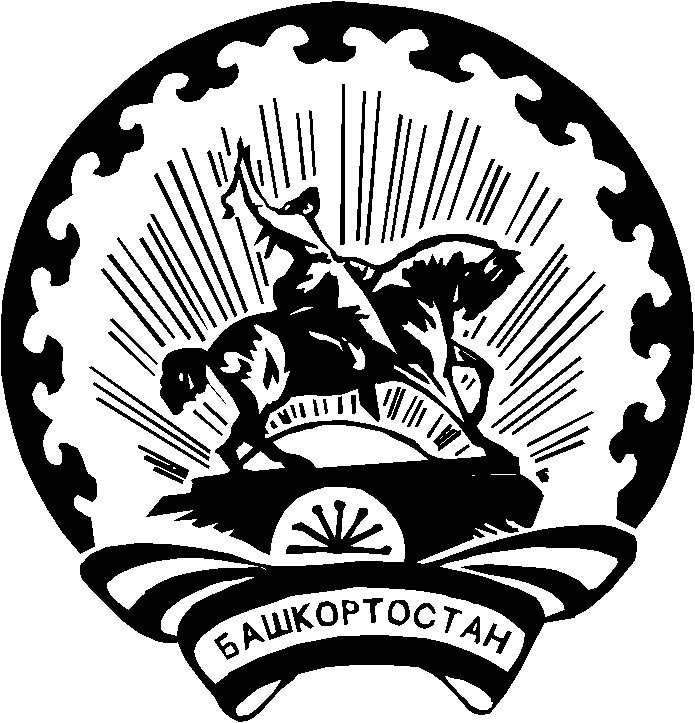 БАШҠОРТОСТАН РЕСПУБЛИКАҺЫ Тәтешле РАЙОНЫ муниципаль РАЙОНЫНЫҢ ТЕРРИТОРИАЛЬ ҺАЙЛАУ КОМИССИЯҺЫ N 
ппФамилия, имя, отчество избирателяГод рождения 
(в возрасте 18 лет на день голос-я –допол-но день и месяц  рождения)Адрес места жительстваСерия и номер паспорта или док-та, заменяющего паспорт гражданинаДата  
внесения
подписиПодпись 
избирателяN 
ппФамилия, имя, отчество избирателяГод рождения 
(в возрасте 18 лет на день голос-я –допол-но день и месяц  рождения)Адрес места жительстваСерия и номер паспорта или док-та, заменяющего паспорт гражданинаДата  
внесения
подписиПодпись 
избирателяN 
ппФамилия, имя, отчество избирателяГод рождения 
(в возрасте 18 лет на день голос-я –допол-но день и месяц  рождения)Адрес места жительстваСерия и номер паспорта или док-та, заменяющего паспорт гражданинаДата  
внесения
подписиПодпись 
избирателяN 
ппФамилия, имя, отчество избирателяГод рождения 
(в возрасте 18 лет на день голос-я –допол-но день и месяц  рождения)Адрес места жительстваСерия и номер паспорта или док-та, заменяющего паспорт гражданинаДата  
внесения
подписиПодпись 
избирателяN 
ппФамилия, имя, отчество избирателяГод рождения 
(в возрасте 18 лет на день голос-я –допол-но день и месяц  рождения)Адрес места жительстваСерия и номер паспорта или док-та, заменяющего паспорт гражданинаДата  
внесения
подписиПодпись 
избирателяN 
ппФамилия, имя, отчество избирателяГод рождения 
(в возрасте 18 лет на день голос-я –допол-но день и месяц  рождения)Адрес места жительстваСерия и номер паспорта или док-та, заменяющего паспорт гражданинаДата  
внесения
подписиПодпись 
избирателяN 
ппФамилия, имя, отчество избирателяГод рождения 
(в возрасте 18 лет на день голос-я –допол-но день и месяц  рождения)Адрес места жительстваСерия и номер паспорта или док-та, заменяющего паспорт гражданинаДата  
внесения
подписиПодпись 
избирателяN 
ппФамилия, имя, отчество избирателяГод рождения 
(в возрасте 18 лет на день голос-я –допол-но день и месяц  рождения)Адрес места жительстваСерия и номер паспорта или док-та, заменяющего паспорт гражданинаДата  
внесения
подписиПодпись 
избирателяN 
ппФамилия, имя, отчество избирателяГод рождения 
(в возрасте 18 лет на день голос-я –допол-но день и месяц  рождения)Адрес места жительстваСерия и номер паспорта или док-та, заменяющего паспорт гражданинаДата  
внесения
подписиПодпись 
избирателяN 
ппФамилия, имя, отчество избирателяГод рождения 
(в возрасте 18 лет на день голос-я –допол-но день и месяц  рождения)Адрес места жительстваСерия и номер паспорта или док-та, заменяющего паспорт гражданинаДата  
внесения
подписиПодпись 
избирателяN 
ппФамилия, имя, отчество избирателяГод рождения 
(в возрасте 18 лет на день голос-я –допол-но день и месяц  рождения)Адрес места жительстваСерия и номер паспорта или док-та, заменяющего паспорт гражданинаДата  
внесения
подписиПодпись 
избирателяN 
ппФамилия, имя, отчество избирателяГод рождения 
(в возрасте 18 лет на день голос-я –допол-но день и месяц  рождения)Адрес места жительстваСерия и номер паспорта или док-та, заменяющего паспорт гражданинаДата  
внесения
подписиПодпись 
избирателяN 
ппФамилия, имя, отчество избирателяГод рождения 
(в возрасте 18 лет на день голос-я –допол-но день и месяц  рождения)Адрес места жительстваСерия и номер паспорта или док-та, заменяющего паспорт гражданинаДата  
внесения
подписиПодпись 
избирателя